MalawiMalawiMalawiMalawiMay 2027May 2027May 2027May 2027MondayTuesdayWednesdayThursdayFridaySaturdaySunday12Labour Day3456789Labour Day10111213141516Kamuzu Day171819202122232425262728293031NOTES: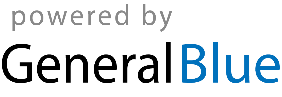 